                       ҠАРАР                                                                     ПОСТАНОВЛЕНИЕ                      22  июнь  2022 й.	                № 36                                 22 июня 2022 г.Об утверждении  плана мероприятий по исключению загрязнения подземных вод системы водоснабжения   в сельском поселении     Татлыбаевский  сельсовет муниципального района Баймакский район Республики Башкортостан на 2022 - 2025 годы          В соответствии  с Федеральным законом Российской Федерации № 131-ФЗ от 06.10.2003 года «Об общих принципах организации местного самоуправления в Российской Федерации» и Уставом сельского поселения  Татлыбаевский сельсовет муниципального района Баймакский район  Республики Башкортостан                                                ПОСТАНОВЛЯЮ: 1. Утвердить  План мероприятий по исключению загрязнения подземных вод  системы водоснабжения сельского поселения Татлыбаевский  сельсовет муниципального района Баймакский  район Республики Башкортостан (приложение).        2. Настоящее  постановление  разместить  на информационном  стенде  в здании администрации  и  на официальном  сайте сельского поселения  Татлыбаевский  сельсовет в сети «Интернет».       3. Контроль за исполнением настоящего постановления оставляю за собой.Глава сельского поселения                                                    Р.А.ИдрисовУтверждено                                                 постановлением  главы  сельского поселения   Татлыбаевский сельсовет  МР  Баймакский район                                                 Республики  Башкортостан                                                  22.06. 2022 г. № 36Планмероприятий по исключению загрязнения подземных вод  системы водоснабжения сельского поселения  Татлыбаевский сельсовет муниципального районаБаймакский район Республики Башкортостан на 2022-2025 годыСхема водопотребления сельского поселенияВодяная скважина↓НаселениеБАШҠОРТОСТАН  РЕСПУБЛИКАҺЫБАЙМАҠ РАЙОНЫМУНИЦИПАЛЬ РАЙОНЫНЫНТАТЛЫБАЙ  АУЫЛ  СОВЕТЫАУЫЛ  БИЛӘМӘҺЕ ХАКИМИӘТЕ453656,Баймаҡ районы, Татлыбай ауылы,;.Татлыбаев урамы, 48 Ател.: 4-45-38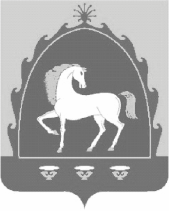 АДМИНИСТРАЦИЯ СЕЛЬСКОГОПОСЕЛЕНИЯ ТАТЛЫБАЕВСКИЙСЕЛЬСОВЕТ МУНИЦИПАЛЬНОГОРАЙОНА БАЙМАКСКИЙ РАЙОНРЕСПУБЛИКИ БАШКОРТОСТАН453656, Баймакский район, с.Татлыбаево, улица Г.Татлыбаева, 48 Ател.: 4-45-38№НаименованиеСроки исполненияОтветственное зап/пмероприятийвыполнение1Проведение ревизии объектов водозабора на территории сельского поселения Каждый годАдминистрация сельского поселения2Содержание территории зоны охраны водозабора согласно требованиям СанПиН 2.1.4.1110-02постоянноАдминистрация СП3Выполнение текущего ремонта водопроводных сетей образовательных учрежденийПри необходимости Отдел образования4Сокращение времени устранения утечек хозяйственно - питьевой водыПостоянно Администрация СП5.Представление договора на проведение дератизационных работ по истреблению грызунов на территории первого пояса ЗСО водозаборов   ОУ. 2022-2025Отдел образования6.Осуществление лабораторного контроля качества питьевой воды в соответствии с требованиями СанПиН 2.1.4.1074-01По графику в соответствии с договоромАдминистрация сельского поселения7.Контроль за соблюдением графика и мест взятия проб воды для анализа качества и состава питьевой воды, за своевременным получением санитарно-эпидемиологических заключенийПостоянноАдминистрация сельского поселения8.Проведение мероприятий по защите источников -родников от загрязнения, улучшение состояния санитарных защитных зон разных уровнейВ течении годаАдминистрация сельского поселения9.Вести учет и отчетность, установленной действующим законодательством по вопросам, связанным с осуществлением производственного контроляПо мере необходимостиАдминистрация сельского поселения10.Своевременное информирование населения, учреждений об аварийных ситуациях, о нарушении технологических процессов, создающих угрозу санитарно-эпидемиологическому благополучию населенияПостоянноАдминистрация сельского поселения11.Визуальный контроль работников, отвечающих за выполнение санитарно-противоэпидемиологических мероприятий, санитарных правил, разработку и реализацию мер, направленных на устранение выявленных нарушенийПостоянноАдминистрация сельского поселения